ПРОЕКТ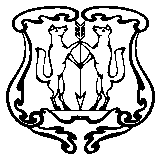  ЕНИСЕЙСКИЙ ГОРОДСКОЙ СОВЕТ ДЕПУТАТОВКрасноярского краяРЕШЕНИЕ                          «ХХ »      ХХХ      2019                      г. Енисейск                                         № ХХХО внесении изменений в решение Енисейского городского Совета депутатов от 27.03.2013 № 42-288 «Об определении  границ прилагающих  к некоторым организациям и объектам территорий, на которых не допускается розничная продажа алкогольной продукции на территории города Енисейска»Во исполнение Федерального закона от 22.11.1995 № 171-ФЗ «О государственном регулировании производства и оборота этилового спирта, алкогольной продукции и об ограничении потребления (распития) алкогольной продукции», постановления Правительства РФ от 27.12.2012 № 1425 "Об определении органами государственной власти субъектов Российской Федерации мест массового скопления граждан и мест нахождения источников повышенной опасности, в которых не допускается розничная продажа алкогольной продукции, а также определении органами местного самоуправления границ прилегающих к некоторым организациям и объектам территорий, на которых не допускается розничная продажа алкогольной продукции", в соответствии с Федеральным законом от 6.10.2003 № 131-ФЗ «Об общих принципах организации местного самоуправления в Российской Федерации», руководствуясь статьями 8, 28, 37, 39, 43 Устава города Енисейска, решением Енисейского городского Совета депутатов от 27.03.2013 № 42-288 «Об определении границ прилегающих к некоторым организациям и объектам территорий, на которых не допускается розничная продажа алкогольной продукции на территории города Енисейска», Енисейский городской Совет депутатовРЕШИЛ:Пункт 1 дополнить подпунктами 1.9, 1.10 следующего содержания:«1.9. Установить, что расстояние от детских организаций до границ прилегающих территорий, на которых не допускается розничная продажа алкогольной продукции при оказании услуг общественного питания на территории города Енисейска, составляет 150 метров.1.10 Установить, что расстояние от образовательных организаций до границ прилегающих территорий, на которых не допускается розничная продажа алкогольной продукции при оказании услуг общественного питания на территории города Енисейска составляет 150 метров.»2. Решение вступает в силу со дня следующего за днем его официального опубликования в еженедельной городской газете «Енисейск-Плюс» и подлежит размещению на официальном интернет-портале органов местного самоуправления города Енисейска.3. Контроль за исполнением решения возложить на комиссию по социальным вопросам, обеспечению законности, правопорядка, и общественной безопасности (Н.В. Лобанова).Председатель городского                                      Глава города Совета депутатов                                         В.А. Арутюнян                                     В.В. Никольский